Hao (Harin) WuSOFTWARE ENGINEER778-986-7329    harinwu99@gmail.com    harinwu.com    github.com/Harin329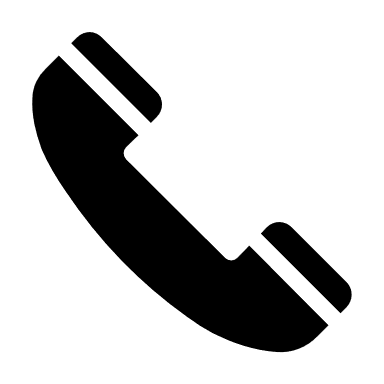 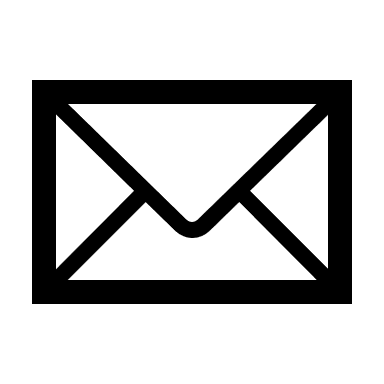 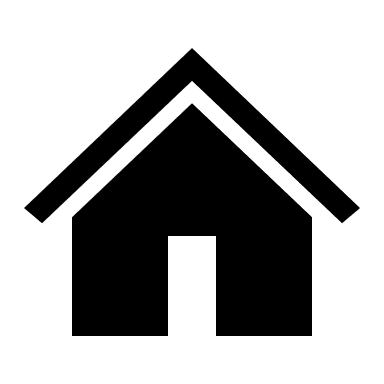 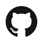 EDUCATIONUniversity of British Columbia | Computer Science, B.S.					             Sep 2017 – Apr 2023VANCOUVER, CANADAStudied courses in data structures, algorithm designs, systems, and machine learning with GPA of 3.8Completed assignments and projects in Java, C/C++, Assembly and TypeScript, achieving high proficiency.EXPERIENCEAmazon | Software Development Engineer – Datapath Artifacts					 May 2023 – PresentVANCOUVER, CANADAImproving deployment process on Datapath, a highly available, internal, backend platform used to power Amazon.Tesla | Software Engineer Intern – Autobidder Platform					            Aug 2022 – Dec 2022PALO ALTO, USAImproved database performance by 100% and reduced 1TB per month with time-series Postgres DB transition.Increased efficiency with a gRPC energy market event service in Scala, used to replace HTTP server-sent events.Built a Python CLI to allow operation teams to send, receive and stream events quickly and cleanly.Amazon | Software Engineer Intern – Datapath Artifacts					            May 2022 – Aug 2022VANCOUVER, CANADAHandled 6 million+ monthly logs from critical deployment systems into unified logging solution on CloudWatch.Reduced AWS Lambda function runtime by 75%, improving logging latency and saving operational costs.Improved all on-call workflow speeds for applicable customer deployment issues by 30 minutes.SAP | Software Developer Co-op – Test Infrastructure				            	             Sep 2021 – Apr 2022VANCOUVER, CANADASecurely reduced CDN release time by 80% with Groovy automation, while hosting various team integrations.Decreased failure response time for weekly test automation by 60% with an alternative bash script.Stabilized Jenkins testing pipeline by introducing a daily trigger job and improved test success rate by 20%.Restaurant Brands International | Software Engineer Intern				            May 2021 – Aug 2021TORONTO, CANADAShipped push notification feature for delivery updates, to be used by 50 million+ monthly users across 3 brands.Proposed delivery flow improvement with a data-driven approach, processing 7 billion objects from DynamoDB.Developed payment and cart features of a #1 charted international app with TypeScript, Sanity, and GraphQL.TELUS Communications | Software Developer Co-op					             Sep 2019 – Apr 2020BURNABY, CANADADetected outages for government and enterprise customers through SQL analysis, saved $1,000+ in penalties.Electronic Arts | Development Support							            May 2018 – Aug 2019BURNABY, CANADADiscovered, logged and tracked 600+ bugs from AAA title games (FIFA 19 and FIFA 20) on DevTrack and JIRA.PROJECTSHungrii Inc. | Lead Engineer / Founder								   Jan 2019 – PresentShipping features on Tastebuds (2.5k+ users) and serving data on distributed systems reducing costs by 70%.UBC Launchpad | Technical Team Lead							             Sep 2020 – Apr 2023Built a backend video-to-recipe converter, parsing recipe steps and reducing user input time by 50%.SDHacks 2021 | Eden (Urban Garden App)	  								      Feb 2021Led development of app using Swift, Go, and CockroachDB, won California’s biggest hackathon.Hack the North 2020++ | FridgeSpace (Food Bank Donation App)	  					       Jan 2021Collaborated on app using Swift, Python, CockroachDB and ResNet (ML Vision), won Canada’s biggest hackathon.Amazon DeepRacer | Autonomous Object Avoiding Race Car (Reinforcement Learning) 	            May 2020 – Dec 2020Performed top 10 in North America at 2020 Amazon reInvent finals, top 30 amongst thousands in qualifiers.